莱顿SRC编号.(由莱顿分派编号)莱顿SRC编号.(由莱顿分派编号)①  供应商和零件/产品信息 (所有类型的变更)①  供应商和零件/产品信息 (所有类型的变更)①  供应商和零件/产品信息 (所有类型的变更)①  供应商和零件/产品信息 (所有类型的变更)①  供应商和零件/产品信息 (所有类型的变更)①  供应商和零件/产品信息 (所有类型的变更)①  供应商和零件/产品信息 (所有类型的变更)①  供应商和零件/产品信息 (所有类型的变更)①  供应商和零件/产品信息 (所有类型的变更)①  供应商和零件/产品信息 (所有类型的变更)供应商名称&地址/E-mail：供应商名称&地址/E-mail：供应商名称&地址/E-mail：供应商名称&地址/E-mail：供应商名称&地址/E-mail：供应商名称&地址/E-mail：供应商名称&地址/E-mail：供应商名称&地址/E-mail：供应商名称&地址/E-mail：供应商名称&地址/E-mail：供应商代码：供应商代码：供应商代码：供应商代码：供应商代码：供应商代码：供应商代码：供应商代码：供应商代码：供应商代码：莱顿的零件号码：莱顿的零件号码：莱顿的零件号码：莱顿的零件号码：莱顿的零件号码：莱顿的零件号码：莱顿的零件号码：莱顿的零件号码：莱顿的零件号码：莱顿的零件号码：是否有降价：是否有降价：是否有降价：  是  是  否  否②  更改类型—新增设备以增加产能②  更改类型—新增设备以增加产能②  更改类型—新增设备以增加产能②  更改类型—新增设备以增加产能  是  否新增设备以增加产能。（注：该SRC申请的新增设备与之前PPAP批准的生产设备完全相同。）③  更改类型—零部件或生产工艺③  更改类型—零部件或生产工艺③  更改类型—零部件或生产工艺③  更改类型—零部件或生产工艺   是   否新增设备（该SRC申请的新增设备型号与之前PPAP批准的生产设备型号不同。）新增设备（该SRC申请的新增设备型号与之前PPAP批准的生产设备型号不同。）    是  否制造流程变更制造流程变更   是   否生产场所变更. 如果是，则详细填写第④项生产场所变更. 如果是，则详细填写第④项   是  否供应商提出的设计变更供应商提出的设计变更   是  否原材料变更原材料变更   是  否其它 	（描述：                                                                                                      ）   是  否是否影响热处理是否影响热处理④  生产场所变更④  生产场所变更④  生产场所变更  是  否莱顿的一级供应商的场所变更  是  否莱顿的一级供应商的分供应商的场所变更新生产场所的名称和地址：新生产场所的名称和地址：新生产场所的名称和地址：⑤ 变更意图及描述（需提供全面详细的信息包括时间计划）.  注:如需提交附件，应确保所有的附件与SRC表格在同一个E-mail中一起提交。⑤ 变更意图及描述（需提供全面详细的信息包括时间计划）.  注:如需提交附件，应确保所有的附件与SRC表格在同一个E-mail中一起提交。⑤ 变更意图及描述（需提供全面详细的信息包括时间计划）.  注:如需提交附件，应确保所有的附件与SRC表格在同一个E-mail中一起提交。⑤ 变更意图及描述（需提供全面详细的信息包括时间计划）.  注:如需提交附件，应确保所有的附件与SRC表格在同一个E-mail中一起提交。⑤ 变更意图及描述（需提供全面详细的信息包括时间计划）.  注:如需提交附件，应确保所有的附件与SRC表格在同一个E-mail中一起提交。⑤ 变更意图及描述（需提供全面详细的信息包括时间计划）.  注:如需提交附件，应确保所有的附件与SRC表格在同一个E-mail中一起提交。⑤ 变更意图及描述（需提供全面详细的信息包括时间计划）.  注:如需提交附件，应确保所有的附件与SRC表格在同一个E-mail中一起提交。⑤ 变更意图及描述（需提供全面详细的信息包括时间计划）.  注:如需提交附件，应确保所有的附件与SRC表格在同一个E-mail中一起提交。⑤ 变更意图及描述（需提供全面详细的信息包括时间计划）.  注:如需提交附件，应确保所有的附件与SRC表格在同一个E-mail中一起提交。⑤ 变更意图及描述（需提供全面详细的信息包括时间计划）.  注:如需提交附件，应确保所有的附件与SRC表格在同一个E-mail中一起提交。⑤ 变更意图及描述（需提供全面详细的信息包括时间计划）.  注:如需提交附件，应确保所有的附件与SRC表格在同一个E-mail中一起提交。⑤ 变更意图及描述（需提供全面详细的信息包括时间计划）.  注:如需提交附件，应确保所有的附件与SRC表格在同一个E-mail中一起提交。⑥  变更实施计划，适用于所有的变更⑥  变更实施计划，适用于所有的变更⑥  变更实施计划，适用于所有的变更⑥  变更实施计划，适用于所有的变更⑥  变更实施计划，适用于所有的变更⑥  变更实施计划，适用于所有的变更⑥  变更实施计划，适用于所有的变更⑥  变更实施计划，适用于所有的变更⑥  变更实施计划，适用于所有的变更⑥  变更实施计划，适用于所有的变更⑥  变更实施计划，适用于所有的变更⑥  变更实施计划，适用于所有的变更供应商：完成以下变更实施计划供应商：完成以下变更实施计划供应商：完成以下变更实施计划供应商：完成以下变更实施计划供应商：完成以下变更实施计划供应商：完成以下变更实施计划供应商：完成以下变更实施计划供应商：完成以下变更实施计划供应商：完成以下变更实施计划供应商：完成以下变更实施计划涉及此项变更吗?   (是或否)   涉及此项变更吗?   (是或否)   责任人计划完成日期计划完成日期备注供应商详细的平面布置图/总成图纸供应商详细的平面布置图/总成图纸零件累计公差零件累计公差供应商安装图纸供应商安装图纸供应商工程规范供应商工程规范材料规范材料规范供应商零部件 DFMEA供应商零部件 DFMEA供应商系统DFMEA供应商系统DFMEA供应商零部件DV Test(s)供应商零部件DV Test(s)过程流程图过程流程图供应商零部件PFMEA**供应商零部件PFMEA**供应商系统PFMEA供应商系统PFMEA工艺卡工艺卡操作指导书操作指导书量具校核量具校核控制计划控制计划量具的重复性和再现性研究量具的重复性和再现性研究PV 测试计划**PV 测试计划**供应商生产试运行供应商生产试运行2级供应商影响2级供应商影响物流/运输物流/运输模具复核/转移模具复核/转移设备变更设备变更是否要求备货/库存**是否要求备货/库存**PPAP的提交PPAP的提交莱顿工厂PPAP功能测试莱顿工厂PPAP功能测试在计划的实施过程中，必须对以上所列出的所有项目进行评审，而且所有标有**的项目必须在SRC提交之前完成及更新，以确保在以下规定的时间内实施完整的变更。在计划的实施过程中，必须对以上所列出的所有项目进行评审，而且所有标有**的项目必须在SRC提交之前完成及更新，以确保在以下规定的时间内实施完整的变更。在计划的实施过程中，必须对以上所列出的所有项目进行评审，而且所有标有**的项目必须在SRC提交之前完成及更新，以确保在以下规定的时间内实施完整的变更。在计划的实施过程中，必须对以上所列出的所有项目进行评审，而且所有标有**的项目必须在SRC提交之前完成及更新，以确保在以下规定的时间内实施完整的变更。在计划的实施过程中，必须对以上所列出的所有项目进行评审，而且所有标有**的项目必须在SRC提交之前完成及更新，以确保在以下规定的时间内实施完整的变更。在计划的实施过程中，必须对以上所列出的所有项目进行评审，而且所有标有**的项目必须在SRC提交之前完成及更新，以确保在以下规定的时间内实施完整的变更。在计划的实施过程中，必须对以上所列出的所有项目进行评审，而且所有标有**的项目必须在SRC提交之前完成及更新，以确保在以下规定的时间内实施完整的变更。在计划的实施过程中，必须对以上所列出的所有项目进行评审，而且所有标有**的项目必须在SRC提交之前完成及更新，以确保在以下规定的时间内实施完整的变更。在计划的实施过程中，必须对以上所列出的所有项目进行评审，而且所有标有**的项目必须在SRC提交之前完成及更新，以确保在以下规定的时间内实施完整的变更。在计划的实施过程中，必须对以上所列出的所有项目进行评审，而且所有标有**的项目必须在SRC提交之前完成及更新，以确保在以下规定的时间内实施完整的变更。在计划的实施过程中，必须对以上所列出的所有项目进行评审，而且所有标有**的项目必须在SRC提交之前完成及更新，以确保在以下规定的时间内实施完整的变更。在计划的实施过程中，必须对以上所列出的所有项目进行评审，而且所有标有**的项目必须在SRC提交之前完成及更新，以确保在以下规定的时间内实施完整的变更。我申明以上信息以及附加的所有信息完全充分地说明了此次所提议的变更。任何未得到莱顿批准的变更都不能执行。注：此表格只用于提交变更申请而非批准申请我申明以上信息以及附加的所有信息完全充分地说明了此次所提议的变更。任何未得到莱顿批准的变更都不能执行。注：此表格只用于提交变更申请而非批准申请我申明以上信息以及附加的所有信息完全充分地说明了此次所提议的变更。任何未得到莱顿批准的变更都不能执行。注：此表格只用于提交变更申请而非批准申请我申明以上信息以及附加的所有信息完全充分地说明了此次所提议的变更。任何未得到莱顿批准的变更都不能执行。注：此表格只用于提交变更申请而非批准申请我申明以上信息以及附加的所有信息完全充分地说明了此次所提议的变更。任何未得到莱顿批准的变更都不能执行。注：此表格只用于提交变更申请而非批准申请我申明以上信息以及附加的所有信息完全充分地说明了此次所提议的变更。任何未得到莱顿批准的变更都不能执行。注：此表格只用于提交变更申请而非批准申请我申明以上信息以及附加的所有信息完全充分地说明了此次所提议的变更。任何未得到莱顿批准的变更都不能执行。注：此表格只用于提交变更申请而非批准申请我申明以上信息以及附加的所有信息完全充分地说明了此次所提议的变更。任何未得到莱顿批准的变更都不能执行。注：此表格只用于提交变更申请而非批准申请我申明以上信息以及附加的所有信息完全充分地说明了此次所提议的变更。任何未得到莱顿批准的变更都不能执行。注：此表格只用于提交变更申请而非批准申请我申明以上信息以及附加的所有信息完全充分地说明了此次所提议的变更。任何未得到莱顿批准的变更都不能执行。注：此表格只用于提交变更申请而非批准申请我申明以上信息以及附加的所有信息完全充分地说明了此次所提议的变更。任何未得到莱顿批准的变更都不能执行。注：此表格只用于提交变更申请而非批准申请我申明以上信息以及附加的所有信息完全充分地说明了此次所提议的变更。任何未得到莱顿批准的变更都不能执行。注：此表格只用于提交变更申请而非批准申请姓名:姓名:姓名:职务职务职务职务职务E-Mail:E-Mail:E-Mail:E-Mail:电话:电话:电话:计划完成变更的日期:计划完成变更的日期:计划完成变更的日期:计划完成变更的日期:计划完成变更的日期:供应商对次级供应商更改申请的批准供应商对次级供应商更改申请的批准供应商对次级供应商更改申请的批准供应商对次级供应商更改申请的批准发送至莱顿联系人：日期:日期:这份申请被批准的含义是，他的实质是指导性的文件，并不能以任何方式去改变供应商初始的责任，确保所有的特性、指定的工程特性，和/或者，最初测试批准的样品的固有特性，都得到维护。供应商要对以上所列出来的变更和变更类型承担所有责任。如果与原来批准的项目相比，变更结果没有达到满意的效果，供应商应该承担莱顿的一切损失。这份申请被批准的含义是，他的实质是指导性的文件，并不能以任何方式去改变供应商初始的责任，确保所有的特性、指定的工程特性，和/或者，最初测试批准的样品的固有特性，都得到维护。供应商要对以上所列出来的变更和变更类型承担所有责任。如果与原来批准的项目相比，变更结果没有达到满意的效果，供应商应该承担莱顿的一切损失。这份申请被批准的含义是，他的实质是指导性的文件，并不能以任何方式去改变供应商初始的责任，确保所有的特性、指定的工程特性，和/或者，最初测试批准的样品的固有特性，都得到维护。供应商要对以上所列出来的变更和变更类型承担所有责任。如果与原来批准的项目相比，变更结果没有达到满意的效果，供应商应该承担莱顿的一切损失。这份申请被批准的含义是，他的实质是指导性的文件，并不能以任何方式去改变供应商初始的责任，确保所有的特性、指定的工程特性，和/或者，最初测试批准的样品的固有特性，都得到维护。供应商要对以上所列出来的变更和变更类型承担所有责任。如果与原来批准的项目相比，变更结果没有达到满意的效果，供应商应该承担莱顿的一切损失。这份申请被批准的含义是，他的实质是指导性的文件，并不能以任何方式去改变供应商初始的责任，确保所有的特性、指定的工程特性，和/或者，最初测试批准的样品的固有特性，都得到维护。供应商要对以上所列出来的变更和变更类型承担所有责任。如果与原来批准的项目相比，变更结果没有达到满意的效果，供应商应该承担莱顿的一切损失。这份申请被批准的含义是，他的实质是指导性的文件，并不能以任何方式去改变供应商初始的责任，确保所有的特性、指定的工程特性，和/或者，最初测试批准的样品的固有特性，都得到维护。供应商要对以上所列出来的变更和变更类型承担所有责任。如果与原来批准的项目相比，变更结果没有达到满意的效果，供应商应该承担莱顿的一切损失。这份申请被批准的含义是，他的实质是指导性的文件，并不能以任何方式去改变供应商初始的责任，确保所有的特性、指定的工程特性，和/或者，最初测试批准的样品的固有特性，都得到维护。供应商要对以上所列出来的变更和变更类型承担所有责任。如果与原来批准的项目相比，变更结果没有达到满意的效果，供应商应该承担莱顿的一切损失。这份申请被批准的含义是，他的实质是指导性的文件，并不能以任何方式去改变供应商初始的责任，确保所有的特性、指定的工程特性，和/或者，最初测试批准的样品的固有特性，都得到维护。供应商要对以上所列出来的变更和变更类型承担所有责任。如果与原来批准的项目相比，变更结果没有达到满意的效果，供应商应该承担莱顿的一切损失。这份申请被批准的含义是，他的实质是指导性的文件，并不能以任何方式去改变供应商初始的责任，确保所有的特性、指定的工程特性，和/或者，最初测试批准的样品的固有特性，都得到维护。供应商要对以上所列出来的变更和变更类型承担所有责任。如果与原来批准的项目相比，变更结果没有达到满意的效果，供应商应该承担莱顿的一切损失。这份申请被批准的含义是，他的实质是指导性的文件，并不能以任何方式去改变供应商初始的责任，确保所有的特性、指定的工程特性，和/或者，最初测试批准的样品的固有特性，都得到维护。供应商要对以上所列出来的变更和变更类型承担所有责任。如果与原来批准的项目相比，变更结果没有达到满意的效果，供应商应该承担莱顿的一切损失。这份申请被批准的含义是，他的实质是指导性的文件，并不能以任何方式去改变供应商初始的责任，确保所有的特性、指定的工程特性，和/或者，最初测试批准的样品的固有特性，都得到维护。供应商要对以上所列出来的变更和变更类型承担所有责任。如果与原来批准的项目相比，变更结果没有达到满意的效果，供应商应该承担莱顿的一切损失。这份申请被批准的含义是，他的实质是指导性的文件，并不能以任何方式去改变供应商初始的责任，确保所有的特性、指定的工程特性，和/或者，最初测试批准的样品的固有特性，都得到维护。供应商要对以上所列出来的变更和变更类型承担所有责任。如果与原来批准的项目相比，变更结果没有达到满意的效果，供应商应该承担莱顿的一切损失。这份申请被批准的含义是，他的实质是指导性的文件，并不能以任何方式去改变供应商初始的责任，确保所有的特性、指定的工程特性，和/或者，最初测试批准的样品的固有特性，都得到维护。供应商要对以上所列出来的变更和变更类型承担所有责任。如果与原来批准的项目相比，变更结果没有达到满意的效果，供应商应该承担莱顿的一切损失。这份申请被批准的含义是，他的实质是指导性的文件，并不能以任何方式去改变供应商初始的责任，确保所有的特性、指定的工程特性，和/或者，最初测试批准的样品的固有特性，都得到维护。供应商要对以上所列出来的变更和变更类型承担所有责任。如果与原来批准的项目相比，变更结果没有达到满意的效果，供应商应该承担莱顿的一切损失。这份申请被批准的含义是，他的实质是指导性的文件，并不能以任何方式去改变供应商初始的责任，确保所有的特性、指定的工程特性，和/或者，最初测试批准的样品的固有特性，都得到维护。供应商要对以上所列出来的变更和变更类型承担所有责任。如果与原来批准的项目相比，变更结果没有达到满意的效果，供应商应该承担莱顿的一切损失。这份申请被批准的含义是，他的实质是指导性的文件，并不能以任何方式去改变供应商初始的责任，确保所有的特性、指定的工程特性，和/或者，最初测试批准的样品的固有特性，都得到维护。供应商要对以上所列出来的变更和变更类型承担所有责任。如果与原来批准的项目相比，变更结果没有达到满意的效果，供应商应该承担莱顿的一切损失。这份申请被批准的含义是，他的实质是指导性的文件，并不能以任何方式去改变供应商初始的责任，确保所有的特性、指定的工程特性，和/或者，最初测试批准的样品的固有特性，都得到维护。供应商要对以上所列出来的变更和变更类型承担所有责任。如果与原来批准的项目相比，变更结果没有达到满意的效果，供应商应该承担莱顿的一切损失。这份申请被批准的含义是，他的实质是指导性的文件，并不能以任何方式去改变供应商初始的责任，确保所有的特性、指定的工程特性，和/或者，最初测试批准的样品的固有特性，都得到维护。供应商要对以上所列出来的变更和变更类型承担所有责任。如果与原来批准的项目相比，变更结果没有达到满意的效果，供应商应该承担莱顿的一切损失。这份申请被批准的含义是，他的实质是指导性的文件，并不能以任何方式去改变供应商初始的责任，确保所有的特性、指定的工程特性，和/或者，最初测试批准的样品的固有特性，都得到维护。供应商要对以上所列出来的变更和变更类型承担所有责任。如果与原来批准的项目相比，变更结果没有达到满意的效果，供应商应该承担莱顿的一切损失。这份申请被批准的含义是，他的实质是指导性的文件，并不能以任何方式去改变供应商初始的责任，确保所有的特性、指定的工程特性，和/或者，最初测试批准的样品的固有特性，都得到维护。供应商要对以上所列出来的变更和变更类型承担所有责任。如果与原来批准的项目相比，变更结果没有达到满意的效果，供应商应该承担莱顿的一切损失。这份申请被批准的含义是，他的实质是指导性的文件，并不能以任何方式去改变供应商初始的责任，确保所有的特性、指定的工程特性，和/或者，最初测试批准的样品的固有特性，都得到维护。供应商要对以上所列出来的变更和变更类型承担所有责任。如果与原来批准的项目相比，变更结果没有达到满意的效果，供应商应该承担莱顿的一切损失。这份申请被批准的含义是，他的实质是指导性的文件，并不能以任何方式去改变供应商初始的责任，确保所有的特性、指定的工程特性，和/或者，最初测试批准的样品的固有特性，都得到维护。供应商要对以上所列出来的变更和变更类型承担所有责任。如果与原来批准的项目相比，变更结果没有达到满意的效果，供应商应该承担莱顿的一切损失。这份申请被批准的含义是，他的实质是指导性的文件，并不能以任何方式去改变供应商初始的责任，确保所有的特性、指定的工程特性，和/或者，最初测试批准的样品的固有特性，都得到维护。供应商要对以上所列出来的变更和变更类型承担所有责任。如果与原来批准的项目相比，变更结果没有达到满意的效果，供应商应该承担莱顿的一切损失。这份申请被批准的含义是，他的实质是指导性的文件，并不能以任何方式去改变供应商初始的责任，确保所有的特性、指定的工程特性，和/或者，最初测试批准的样品的固有特性，都得到维护。供应商要对以上所列出来的变更和变更类型承担所有责任。如果与原来批准的项目相比，变更结果没有达到满意的效果，供应商应该承担莱顿的一切损失。这份申请被批准的含义是，他的实质是指导性的文件，并不能以任何方式去改变供应商初始的责任，确保所有的特性、指定的工程特性，和/或者，最初测试批准的样品的固有特性，都得到维护。供应商要对以上所列出来的变更和变更类型承担所有责任。如果与原来批准的项目相比，变更结果没有达到满意的效果，供应商应该承担莱顿的一切损失。这份申请被批准的含义是，他的实质是指导性的文件，并不能以任何方式去改变供应商初始的责任，确保所有的特性、指定的工程特性，和/或者，最初测试批准的样品的固有特性，都得到维护。供应商要对以上所列出来的变更和变更类型承担所有责任。如果与原来批准的项目相比，变更结果没有达到满意的效果，供应商应该承担莱顿的一切损失。第 ⑦ 到 ⑩ 项由莱顿填写注：如果第②项的更改类型选的是“是”，那么只需要莱顿的模具经理填写第⑩项即可。其它情况下，需要由采购员及采购经理来填写第⑦项至第⑩项。第 ⑦ 到 ⑩ 项由莱顿填写注：如果第②项的更改类型选的是“是”，那么只需要莱顿的模具经理填写第⑩项即可。其它情况下，需要由采购员及采购经理来填写第⑦项至第⑩项。第 ⑦ 到 ⑩ 项由莱顿填写注：如果第②项的更改类型选的是“是”，那么只需要莱顿的模具经理填写第⑩项即可。其它情况下，需要由采购员及采购经理来填写第⑦项至第⑩项。第 ⑦ 到 ⑩ 项由莱顿填写注：如果第②项的更改类型选的是“是”，那么只需要莱顿的模具经理填写第⑩项即可。其它情况下，需要由采购员及采购经理来填写第⑦项至第⑩项。第 ⑦ 到 ⑩ 项由莱顿填写注：如果第②项的更改类型选的是“是”，那么只需要莱顿的模具经理填写第⑩项即可。其它情况下，需要由采购员及采购经理来填写第⑦项至第⑩项。第 ⑦ 到 ⑩ 项由莱顿填写注：如果第②项的更改类型选的是“是”，那么只需要莱顿的模具经理填写第⑩项即可。其它情况下，需要由采购员及采购经理来填写第⑦项至第⑩项。第 ⑦ 到 ⑩ 项由莱顿填写注：如果第②项的更改类型选的是“是”，那么只需要莱顿的模具经理填写第⑩项即可。其它情况下，需要由采购员及采购经理来填写第⑦项至第⑩项。第 ⑦ 到 ⑩ 项由莱顿填写注：如果第②项的更改类型选的是“是”，那么只需要莱顿的模具经理填写第⑩项即可。其它情况下，需要由采购员及采购经理来填写第⑦项至第⑩项。第 ⑦ 到 ⑩ 项由莱顿填写注：如果第②项的更改类型选的是“是”，那么只需要莱顿的模具经理填写第⑩项即可。其它情况下，需要由采购员及采购经理来填写第⑦项至第⑩项。第 ⑦ 到 ⑩ 项由莱顿填写注：如果第②项的更改类型选的是“是”，那么只需要莱顿的模具经理填写第⑩项即可。其它情况下，需要由采购员及采购经理来填写第⑦项至第⑩项。第 ⑦ 到 ⑩ 项由莱顿填写注：如果第②项的更改类型选的是“是”，那么只需要莱顿的模具经理填写第⑩项即可。其它情况下，需要由采购员及采购经理来填写第⑦项至第⑩项。第 ⑦ 到 ⑩ 项由莱顿填写注：如果第②项的更改类型选的是“是”，那么只需要莱顿的模具经理填写第⑩项即可。其它情况下，需要由采购员及采购经理来填写第⑦项至第⑩项。第 ⑦ 到 ⑩ 项由莱顿填写注：如果第②项的更改类型选的是“是”，那么只需要莱顿的模具经理填写第⑩项即可。其它情况下，需要由采购员及采购经理来填写第⑦项至第⑩项。第 ⑦ 到 ⑩ 项由莱顿填写注：如果第②项的更改类型选的是“是”，那么只需要莱顿的模具经理填写第⑩项即可。其它情况下，需要由采购员及采购经理来填写第⑦项至第⑩项。第 ⑦ 到 ⑩ 项由莱顿填写注：如果第②项的更改类型选的是“是”，那么只需要莱顿的模具经理填写第⑩项即可。其它情况下，需要由采购员及采购经理来填写第⑦项至第⑩项。第 ⑦ 到 ⑩ 项由莱顿填写注：如果第②项的更改类型选的是“是”，那么只需要莱顿的模具经理填写第⑩项即可。其它情况下，需要由采购员及采购经理来填写第⑦项至第⑩项。第 ⑦ 到 ⑩ 项由莱顿填写注：如果第②项的更改类型选的是“是”，那么只需要莱顿的模具经理填写第⑩项即可。其它情况下，需要由采购员及采购经理来填写第⑦项至第⑩项。第 ⑦ 到 ⑩ 项由莱顿填写注：如果第②项的更改类型选的是“是”，那么只需要莱顿的模具经理填写第⑩项即可。其它情况下，需要由采购员及采购经理来填写第⑦项至第⑩项。第 ⑦ 到 ⑩ 项由莱顿填写注：如果第②项的更改类型选的是“是”，那么只需要莱顿的模具经理填写第⑩项即可。其它情况下，需要由采购员及采购经理来填写第⑦项至第⑩项。第 ⑦ 到 ⑩ 项由莱顿填写注：如果第②项的更改类型选的是“是”，那么只需要莱顿的模具经理填写第⑩项即可。其它情况下，需要由采购员及采购经理来填写第⑦项至第⑩项。第 ⑦ 到 ⑩ 项由莱顿填写注：如果第②项的更改类型选的是“是”，那么只需要莱顿的模具经理填写第⑩项即可。其它情况下，需要由采购员及采购经理来填写第⑦项至第⑩项。第 ⑦ 到 ⑩ 项由莱顿填写注：如果第②项的更改类型选的是“是”，那么只需要莱顿的模具经理填写第⑩项即可。其它情况下，需要由采购员及采购经理来填写第⑦项至第⑩项。第 ⑦ 到 ⑩ 项由莱顿填写注：如果第②项的更改类型选的是“是”，那么只需要莱顿的模具经理填写第⑩项即可。其它情况下，需要由采购员及采购经理来填写第⑦项至第⑩项。第 ⑦ 到 ⑩ 项由莱顿填写注：如果第②项的更改类型选的是“是”，那么只需要莱顿的模具经理填写第⑩项即可。其它情况下，需要由采购员及采购经理来填写第⑦项至第⑩项。第 ⑦ 到 ⑩ 项由莱顿填写注：如果第②项的更改类型选的是“是”，那么只需要莱顿的模具经理填写第⑩项即可。其它情况下，需要由采购员及采购经理来填写第⑦项至第⑩项。第 ⑦ 到 ⑩ 项由莱顿填写注：如果第②项的更改类型选的是“是”，那么只需要莱顿的模具经理填写第⑩项即可。其它情况下，需要由采购员及采购经理来填写第⑦项至第⑩项。⑦  采购员评审⑦  采购员评审⑦  采购员评审⑦  采购员评审⑦  采购员评审⑦  采购员评审⑦  采购员评审⑦  采购员评审⑦  采购员评审⑦  采购员评审⑦  采购员评审⑦  采购员评审⑦  采购员评审⑦  采购员评审⑦  采购员评审⑦  采购员评审⑦  采购员评审⑦  采购员评审⑦  采购员评审⑦  采购员评审⑦  采购员评审⑦  采购员评审⑦  采购员评审⑦  采购员评审⑦  采购员评审⑦  采购员评审采购员姓名 (印刷体):采购员姓名 (印刷体):采购员姓名 (印刷体):采购员姓名 (印刷体):采购员姓名 (印刷体):采购员姓名 (印刷体):采购员姓名 (印刷体):采购员姓名 (印刷体):采购员姓名 (印刷体):签名:签名:签名:签名:签名:签名:签名:签名:签名:签名:签名:日期:日期:日期:日期:日期:日期:受影响的项目/客户:受影响的项目/客户:受影响的项目/客户:受影响的项目/客户:受影响的项目/客户:受影响的项目/客户:受影响的项目/客户:受影响的项目/客户:受影响的项目/客户:受影响的项目/客户:受影响的项目/客户:受影响的项目/客户:受影响的项目/客户:受影响的项目/客户:受影响的项目/客户:受影响的项目/客户:受影响的项目/客户:受影响的项目/客户:受影响的项目/客户:受影响的项目/客户:受影响的项目/客户:受影响的项目/客户:受影响的项目/客户:受影响的项目/客户:受影响的项目/客户:受影响的项目/客户:受影响的场所:受影响的场所:730 LAP730 LAP214 LAP214 LAP214 LAPLAGLAGLAGLACLACLASALAILAILAEE成本:  增加  增加  增加  增加  下降  下降  下降  下降 不变 不变 不变 不变 不变 不变 不变量产件 / 产品:量产件 / 产品:量产件 / 产品:量产件 / 产品:量产件 / 产品:量产件 / 产品:量产件 / 产品:量产件 / 产品:维修件:维修件:维修件:维修件:维修件:维修件:维修件:维修件:维修件:维修件:售后件:售后件:售后件:售后件:售后件:售后件:售后件:售后件:  是  是  是  否  否  否  否  否  是  是  是  是  否  否  否  否  否  否  是  是  是  是  否  否  否  否项目的周期长度:项目的周期长度:项目的周期长度:项目的周期长度:项目的周期长度:项目的周期长度:项目的周期长度:项目的周期长度:项目的周期长度:项目的周期长度:项目的周期长度:项目的周期长度:项目的周期长度:项目的周期长度:项目的周期长度:项目的周期长度:项目的周期长度:项目的周期长度:项目的周期长度:项目的周期长度:项目的周期长度:项目的周期长度:项目的周期长度:项目的周期长度:项目的周期长度:项目的周期长度:建议:建议:建议:建议:建议:  推荐  推荐  推荐  推荐  推荐  推荐  推荐  推荐  不推荐  不推荐  不推荐  不推荐  不推荐  不推荐  不推荐理由:理由:理由:理由:理由:理由:理由:理由:理由:理由:理由:理由:理由:理由:理由:理由:理由:理由:理由:理由:理由:理由:理由:理由:理由:理由:⑧  采购经理评审⑧  采购经理评审⑧  采购经理评审⑧  采购经理评审⑧  采购经理评审采购经理姓名 (印刷体):采购经理姓名 (印刷体):采购经理姓名 (印刷体):签名:日期:结论:  拒绝  拒绝  参照SRC委员会意见  批准 / 发行 ECO备注备注备注备注备注会议日期：会议日期：⑨  SRC委员会评审/批准⑨  SRC委员会评审/批准⑨  SRC委员会评审/批准⑨  SRC委员会评审/批准⑨  SRC委员会评审/批准⑨  SRC委员会评审/批准⑨  SRC委员会评审/批准⑨  SRC委员会评审/批准部门是否需要参与评审？是否需要参与评审？姓名评审日期预批准？预批准？备注部门是否需要参与评审？是否需要参与评审？姓名评审日期是否工程部  是  否质量部  是  否供应商管理  是  否制造部  是  否采购部  是  否其他部门（特定的）  是  否是否需要客户批准  是  否判定结果  拒绝  拒绝  拒绝  再议  再议  再议  批准 (由PE在Agile上创建ECO)备注:备注:备注:备注:备注:备注:备注:备注:⑩ 采购员/模具经理实施⑩ 采购员/模具经理实施⑩ 采购员/模具经理实施采购员/模具经理姓名 (印刷体):日期:ECO 编号:传信息给供应商：SRC批准状态 / PPAP 要求 / 功能试验要求 / 数量 / 供应商日期传信息给供应商：SRC批准状态 / PPAP 要求 / 功能试验要求 / 数量 / 供应商日期传信息给供应商：SRC批准状态 / PPAP 要求 / 功能试验要求 / 数量 / 供应商日期供应商要求的其它备注或措施：供应商要求的其它备注或措施：供应商要求的其它备注或措施： 跟进措施  /复审（如果有）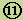 